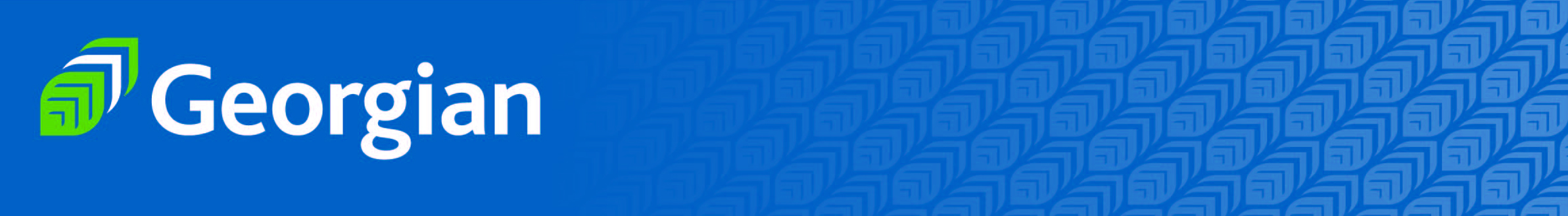 Harmonize for Speech, Hearing & Language ClinicAdult Speech-Language Intake FormDo you need help filling out this form?  Yes 	 No		Today’s Date: _______________________